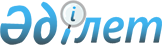 О бюджетах сельских округов города Аксу на 2024 - 2026 годыРешение Аксуского городского маслихата Павлодарской области от 28 декабря 2023 года № 98/14.
      В соответствии с пунктом 2 статьи 75 Бюджетного кодекса Республики Казахстан подпунктом 1) пункта 1 статьи 6 Закона Республики Казахстан "О местном государственном управлении и самоуправлении в Республике Казахстан", Аксуский городской маслихат РЕШИЛ:
      1. Утвердить бюджет сельского округа имени Мамаита Омарова на 2024-2026 годы согласно приложениям 1,2 и 3 соответственно, в том числе на 2024 год в следующих объемах:
      1) доходы –498181 тысяч тенге, в том числе:
      налоговые поступления – 10174 тысяч тенге;
      неналоговые поступления – 36 тысяч тенге;
      поступления от продажи основного капитала – 600 тысяч тенге;
      поступления трансфертов – 487371 тысяч тенге;
      2) затраты – 500215тысяч тенге;
      3) чистое бюджетное кредитование – равно нулю;
      4) сальдо по операциям с финансовыми активами – равно нулю;
      5) дефицит (профицит) бюджета – -2034 тысяч тенге;
      6) финансирование дефицита (использование профицита) бюджета – 2034 тысяч тенге.
      Сноска. Пункт 1 - в редакции решения Аксуского городского маслихата Павлодарской области от 23.02.2024 № 110/16 (вводится в действие с 01.01.2024).


       2. Утвердить бюджет Кызылжарского сельского округа на 2024-2026 годы согласно приложениям 4, 5 и 6 соответственно, в том числе на 2024 год в следующих объемах:
      1) доходы – 171841 тысяч тенге, в том числе:
      налоговые поступления – 6750 тысяч тенге;
      поступления от продажи основного капитала – 100 тысяч тенге;
      поступления трансфертов – 164991 тысяч тенге;
      2) затраты – 173276тысяч тенге;
      3) чистое бюджетное кредитование – равно нулю;
      4) сальдо по операциям с финансовыми активами – равно нулю;
      5) дефицит (профицит) бюджета – -1435тысяч тенге;
      6) финансирование дефицита (использование профицита) бюджета –1435тысяч тенге.
      Сноска. Пункт 2 - в редакции решения Аксуского городского маслихата Павлодарской области от 23.02.2024 № 110/16 (вводится в действие с 01.01.2024).


       3. Утвердить бюджет сельского округаҚанаш Қамзин на 2024-2026 годы согласно приложениям 7, 8 и 9 соответственно, в том числе на 2024 год в следующих объемах:
      1) доходы – 446485 тысяч тенге, в том числе:
      налоговые поступления – 10317 тысяч тенге;
      неналоговые поступления – 208 тысяч тенге;
      поступления от продажи основного капитала – 500 тысяч тенге;
      поступления трансфертов – 435460 тысяч тенге;
      2) затраты – 451676 тысяч тенге;
      3) чистое бюджетное кредитование – равно нулю;
      4) сальдо по операциям с финансовыми активами – равно нулю;
      5) дефицит (профицит) бюджета – -5191 тысяч тенге;
      6) финансирование дефицита (использование профицита) бюджета – 5191 тысяч тенге.
      Сноска. Пункт 3 - в редакции решения Аксуского городского маслихата Павлодарской области от 23.02.2024 № 110/16 (вводится в действие с 01.01.2024).


      4. Утвердить бюджет Евгеньевского сельского округа на 2024 - 2026 годы согласно приложениям 10,11 и 12 соответственно, в том числе на 2024 год в следующих объемах:
      1) доходы – 195636 тысяч тенге, в том числе:
      налоговые поступления – 14468 тысяч тенге;
      поступления от продажи основного капитала – 600 тысяч тенге;
      поступления трансфертов – 180568 тысяч тенге;
      2) затраты – 216216 тысяч тенге;
      3) чистое бюджетное кредитование – равно нулю;
      4) сальдо по операциям с финансовыми активами – равно нулю;
      5) дефицит (профицит) бюджета – -20580 тысяч тенге;
      6) финансирование дефицита (использование профицита) бюджета – 20580 тысяч тенге.
      Сноска. Пункт 4 - в редакции решения Аксуского городского маслихата Павлодарской области от 23.02.2024 № 110/16 (вводится в действие с 01.01.2024).


      5. Утвердить бюджет Достыкского сельского округа на 2024 - 2026 годы согласно приложениям 13, 14 и 15 соответственно, в том числе на 2024 год в следующих объемах:
      1) доходы – 184021 тысяч тенге, в том числе:
      налоговые поступления – 11926 тысяч тенге;
      неналоговые поступления – 212 тысяч тенге;
      поступления от продажи основного капитала – 800 тысяч тенге;
      поступления трансфертов– 171083 тысяч тенге;
      2) затраты – 186174 тысяч тенге;
      3) чистое бюджетное кредитование – равно нулю;
      4) сальдо по операциям с финансовыми активами – равно нулю;
      5) дефицит (профицит) бюджета – -2153 тысяч тенге;
      6) финансирование дефицита (использование профицита) бюджета – 2153 тысяч тенге.
      Сноска. Пункт 5 - в редакции решения Аксуского городского маслихата Павлодарской области от 23.02.2024 № 110/16 (вводится в действие с 01.01.2024).


      6. Утвердить бюджет Калкаманского сельского округа на 2024-2026 годы согласно приложениям 16, 17 и 18 соответственно, в том числе на 2024 год в следующих объемах:
      1) доходы – 196841 тысяч тенге, в том числе:
      налоговые поступления – 15065 тысяч тенге;
      поступления от продажи основного капитала –700 тысяч тенге;
      поступления трансфертов – 181076 тысяч тенге;
      2) затраты – 200652 тысячи тенге;
      3) чистое бюджетное кредитование – равно нулю;
      4) сальдо по операциям с финансовыми активами – равно нулю;
      5) дефицит (профицит) бюджета – -3811 тысяч тенге;
      6) финансирование дефицита (использование профицита) бюджета –3811 тысяч тенге.
      Сноска. Пункт 6 - в редакции решения Аксуского городского маслихата Павлодарской области от 23.02.2024 № 110/16 (вводится в действие с 01.01.2024).


      7. Учесть в бюджете сельских округов на 2024 год объем субвенций, передаваемых из бюджета города Аксу в сумме 495102 тысяч тенге, в том числе: 
      сельский округ имени Мамаита Омарова - 69493 тысячи тенге;
      Кызылжарский сельский округ – 61979 тысяч тенге;
      сельский округ Қанаш Қамзин - 78356 тысячи тенге;
      Евгеньевский сельский округ - 107393 тысяч тенге;
      Достыкский сельский округ - 74140 тысяч тенге;
      Калкаманский сельский округ – 103741 тысяч тенге.
      8. Учесть в бюджете города Аксу на 2024 год объем целевых текущих трансфертов в бюджеты сельских округов в объеме1125447 тысячи тенге, в том числе:
      По программе: 001 "Услуги по обеспечению деятельности акима города районного значения, села, поселка, сельского округа" - 5474 тысяч тенге:
      011 За счет трансфертов из республиканского бюджета – 474 тысяч тенге:
      Кызылжарский сельский округ – 12 тысяч тенге;
      Достыкский сельский округ – 96 тысяч тенге;
      сельский округ Қанаш Қамзин – 197 тысяч тенге;
      Калкаманский сельский округ – 66 тысяч тенге;
      сельский округ имени Мамаита Омарова – 28 тысяч тенге;
      Евгеньевский сельский округ –75 тысяч тенге.
      029 За счет трансфертов из районного бюджета (города областного значения) – 5000 тысяч тенге:
      Кызылжарский сельский округ – 5000 тысяч тенге.
      По программе: 006 "Поддержка культурно - досуговой работы на местном уровне" - 180 тысяч тенге:
      011 За счет трансфертов из республиканского бюджета – 180 тысяч тенге:
      Калкаманский сельский округ – 80 тысяч тенге;
      Евгеньевский сельский округ – 100 тысяч тенге. 
      По программе: 008 "Освещение улиц в населенных пунктах" - 34689 тысяч тенге:
      029 За счет трансфертов из районного бюджета (города областного значения) – 34689 тысяч тенге:
      Кызылжарский сельский округ – 16000 тысяч тенге;
      Достыкский сельский округ – 10000 тысяч тенге;
      сельский округ Қанаш Қамзин – 8500 тысяч тенге;
      Калкаманский сельский округ – 189 тысяч тенге.
      По программе: 011 "Благоустройство и озеленение населенных пунктов" - 71966 тысяч тенге:
      029 За счет трансфертов из районного бюджета (города областного значения) – 71966 тысяч тенге:
      Достыкский сельский округ – 10000 тысяч тенге;
      сельский округ Қанаш Қамзин – 6000 тысяч тенге;
      Калкаманский сельский округ – 30000 тысяч тенге;
      сельский округ имени Мамаита Омарова – 10966 тысяч тенге;
      Евгеньевский сельский округ – 15000 тысяч тенге.
      По программе: 014 "Организация водоснабжения населенных пунктов" - 116092 тысяч тенге: 
      029 За счет трансфертов из районного бюджета (города областного значения) – 116092 тысяч тенге:
      Кызылжарский сельский округ – 47000 тысяч тенге;
      Достыкский сельский округ – 39000 тысяч тенге;
      сельский округ Қанаш Қамзин – 10092 тысяч тенге;
      Калкаманский сельский округ –6000 тысяч тенге;
      сельский округ имени Мамаита Омарова – 8000 тысяч тенге;
      Евгеньевский сельский округ – 6000 тысяч тенге.
      По программе: 022 "Капитальные расходы государственного органа" - 55400 тысяч тенге:
      029 За счет трансфертов из районного бюджета (города областного значения) – 55400 тысяч тенге:
      сельский округ Қанаш Қамзин – 11200 тысяч тенге;
      Калкаманский сельский округ –11000 тысяч тенге;
      сельский округ имени Мамаита Омарова – 11200 тысяч тенге;
      Евгеньевский сельский округ – 22000 тысяч тенге.
      По программе: 045 "Капитальный и средний ремонт автомобильных дорог в городах районного значения, селах, поселках, сельских округах" - 192847 тысяч тенге: 
      029 За счет трансфертов из районного бюджета (города областного значения) – 192847 тысяч тенге:
      Кызылжарский сельский округ – 35000 тысяч тенге;
      Достыкский сельский округ – 37847 тысяч тенге;
      сельский округ Қанаш Қамзин – 35000 тысяч тенге;
      Калкаманский сельский округ – 30000 тысяч тенге;
      сельский округ имени Мамаита Омарова – 25000 тысяч тенге;
      Евгеньевский сельский округ – 30000 тысяч тенге;
      По программе: 057 "Реализация мероприятий по социальной и инженерной инфраструктуре в сельских населенных пунктах в рамках проекта "Ауыл-Ел бесігі" - 648799 тысяч тенге:
      028 За счет трансфертов из областного бюджета – 648799 тысяч тенге:
      сельский округ ҚанашҚамзин – 286115 тысяч тенге;
      сельский округ имени Мамаита Омарова – 362684 тысяч тенге;
      Сноска. Пункт 8 - в редакции решения Аксуского городского маслихата Павлодарской области от 23.02.2024 № 110/16 (вводится в действие с 01.01.2024).


      9. Предусмотреть специалистам в области социального обеспечения, культуры, спорта, лесного хозяйства и особо охраняемых природных территорий, являющимся гражданскими служащими и работающим в сельских населенных пунктах города Аксу, а также указанным специалистам, работающим в государственных организациях, финансируемых из местного бюджета, повышенные на двадцать пять процентов оклады и тарифные ставки по сравнению со ставками специалистов, занимающихся этими видами деятельности в городских условиях.
       10. Настоящее решение вводится в действие с 1 января 2024 года. Бюджет сельского округа имени Мамаита Омарова на 2024 год
      Сноска. Приложение 1 - в редакции решения Аксуского городского маслихата Павлодарской области от 23.02.2024 № 110/16 (вводится в действие с 01.01.2024). Бюджет сельского округа имени Мамаита Омарова на 2025 год Бюджет сельского округа имени Мамаита Омарова на 2026 год Бюджет Кызылжарского сельского округа на 2024 год
      Сноска. Приложение 4 - в редакции решения Аксуского городского маслихата Павлодарской области от 23.02.2024 № 110/16 (вводится в действие с 01.01.2024). Бюджет Кызылжарского сельского округа на 2025 год Бюджет Кызылжарского сельского округа на 2026 год Бюджет сельского округа Қанаш Қамзин на 2024 год
      Сноска. Приложение 7 - в редакции решения Аксуского городского маслихата Павлодарской области от 23.02.2024 № 110/16 (вводится в действие с 01.01.2024). Бюджет сельского округа Қанаш Қамзин на 2025 год Бюджет сельского округа Қанаш Қамзин на 2026 год Бюджет Евгеньевского сельского округа на 2024 год
      Сноска. Приложение 10 - в редакции решения Аксуского городского маслихата Павлодарской области от 23.02.2024 № 110/16 (вводится в действие с 01.01.2024). Бюджет Евгеньевского сельского округа на 2025 год Бюджет Евгеньевского сельского округа на 2026 год Бюджет Достыкского сельского округа на 2024 год
      Сноска. Приложение 13 - в редакции решения Аксуского городского маслихата Павлодарской области от 23.02.2024 № 110/16 (вводится в действие с 01.01.2024). Бюджет Достыкского сельского округа на 2025 год Бюджет Достыкского сельского округа на 2026 год Бюджет Калкаманского сельского округа на 2024 год
      Сноска. Приложение 16 - в редакции решения Аксуского городского маслихата Павлодарской области от 23.02.2024 № 110/16 (вводится в действие с 01.01.2024). Бюджет Калкаманского сельского округа на 2025 год Бюджет Калкаманского сельского округа на 2026 год
					© 2012. РГП на ПХВ «Институт законодательства и правовой информации Республики Казахстан» Министерства юстиции Республики Казахстан
				
      Председатель Аксуского городского маслихата 

М. Омаргалиев
Приложение 1
к решению Аксуского 
ородского маслихата 
от 28 декабря 2023 года 
№ 98/14
Категория
Категория
Категория
Наименование
Сумма
(тысяч тенге)
Класс
Класс
Наименование
Сумма
(тысяч тенге)
Подкласс
Наименование
Сумма
(тысяч тенге)
1
2
3
4
5
1. Доходы
498181
1
Налоговые поступления
10174
01
Подоходный налог
700
2
Индивидуальный подоходный налог 
700
04
Налоги на собственность
8374
1
Налоги на имущество
483
3
Земельный налог
54
4
Налог на транспортные средства
7697
5
Единый земельный налог
140
05
Внутренние налоги на товары, работы и услуги
1100
3
Поступления за использование природных и других ресурсов
1100
2
Неналоговые поступления
36
01
Доходы от государственной собственности
36
5
Доходы от аренды имущества, находящегося в государственной собственности
36
3
Поступления от продажи основного капитала
600
03
Продажа земли и нематериальных активов
600
1
Продажа земли
300
2
Продажа нематериальных активов
300
4
Поступления трансфертов
487371
02
Трансферты из вышестоящих органов государственного управления
487371
3
Трансферты из районного (города областного значения) бюджета
487371
Функциональная группа
Функциональная группа
Функциональная группа
Функциональная группа
Функциональная группа
Сумма
(тысяч тенге)
Функциональная подгруппа
Функциональная подгруппа
Функциональная подгруппа
Функциональная подгруппа
Сумма
(тысяч тенге)
Администратор бюджетных программ
Администратор бюджетных программ
Администратор бюджетных программ
Сумма
(тысяч тенге)
Программа
Программа
Сумма
(тысяч тенге)
Наименование
Сумма
(тысяч тенге)
1
2
3
4
5
6
2. Затраты
500215
01
Государственные услуги общего характера
66031
1
Представительные, исполнительные и другие органы, выполняющие общие функции государственного управления
66031
124
Аппарат акима города районного значения, села, поселка, сельского округа
66031
001
Услуги по обеспечению деятельности акима города районного значения, села, поселка, сельского округа
54831
022
Капитальные расходы государственного органа
11200
07
Жилищно-коммунальное хозяйство
39000
2
Коммунальное хозяйство
8000
124
Аппарат акима города районного значения, села, поселка, сельского округа
8000
014
Организация водоснабжения населенных пунктов
8000
3
Благоустройство населенных пунктов
31000
124
Аппарат акима города районного значения, села, поселка, сельского округа
31000
008
Освещение улиц в населенных пунктах 
9000
009
Обеспечение санитарии населенных пунктов
3000
011
Благоустройство и озеленение населенных пунктов
19000
12
Транспорт и коммуникации
32500
1
Автомобильный транспорт
32500
124
Аппарат акима города районного значения, села, поселка, сельского округа
32500
013
Обеспечение функционирования автомобильных дорог в городах районного значения, селах, поселках, сельских округах
5000
045
Капитальный и средний ремонт автомобильных дорог в городах районного значения, селах, поселках, сельских округах
27500
13
Прочие
362684
9
Прочие
362684
124
Аппарат акима города районного значения, села, поселка, сельского округа
362684
057
Реализация мероприятий по социальной и инженерной инфраструктуре в сельских населенных пунктах в рамках проекта "Ауыл-Ел бесігі"
362684
3. Чистое бюджетное кредитование
0
4. Сальдо по операциям с финансовыми активами
0
5. Дефицит (профицит) бюджета
-2034
6. Финансирование дефицита (использование профицита) бюджета
2034Приложение 2
к решению Аксуского
городского маслихата 
от 28 декабря 2023 года 
№ 98/14
Категория
Категория
Категория
Наименование
Сумма
(тысяч тенге)
Класс
Класс
Наименование
Сумма
(тысяч тенге)
Подкласс
Наименование
Сумма
(тысяч тенге)
1
2
3
4
5
1. Доходы
93365
1
Налоговые поступления
8729
01
Подоходный налог
700
2
Индивидуальный подоходный налог 
700
04
Налоги на собственность
5869
1
Налоги на имущество
483
3
Земельный налог
52
4
Налог на транспортные средства
5173
5
Единый земельный налог
161
05
Внутренние налоги на товары, работы и услуги
2160
3
Поступления за использование природных и других ресурсов
2160
2
Неналоговые поступления
36
01
Доходы от государственной собственности
36
5
Доходы от аренды имущества, находящегося в государственной собственности
36
3
Поступления от продажи основного капитала
600
03
Продажа земли и нематериальных активов
600
1
Продажа земли
300
2
Продажа нематериальных активов
300
4
Поступления трансфертов
84000
02
Трансферты из вышестоящих органов государственного управления
84000
3
Трансферты из районного (города областного значения) бюджета
84000
Функциональная группа
Функциональная группа
Функциональная группа
Функциональная группа
Функциональная группа
Сумма
(тысяч тенге)
Функциональная подгруппа
Функциональная подгруппа
Функциональная подгруппа
Функциональная подгруппа
Сумма
(тысяч тенге)
Администратор бюджетных программ
Администратор бюджетных программ
Администратор бюджетных программ
Сумма
(тысяч тенге)
Программа
Программа
Сумма
(тысяч тенге)
Наименование
Сумма
(тысяч тенге)
1
2
3
4
5
6
2. Затраты
93365
01
Государственные услуги общего характера
61365
1
Представительные, исполнительные и другие органы, выполняющие общие функции государственного управления
61365
124
Аппарат акима города районного значения, села, поселка, сельского округа
61365
001
Услуги по обеспечению деятельности акима города районного значения, села, поселка, сельского округа
61365
07
Жилищно-коммунальное хозяйство
27500
2
Коммунальное хозяйство
4000
124
Аппарат акима города районного значения, села, поселка, сельского округа
4000
014
Организация водоснабжения населенных пунктов
4000
3
Благоустройство населенных пунктов
23500
124
Аппарат акима города районного значения, села, поселка, сельского округа
23500
008
Освещение улиц в населенных пунктах 
11500
009
Обеспечение санитарии населенных пунктов
6500
011
Благоустройство и озеленение населенных пунктов
5500
12
Транспорт и коммуникации
4500
1
Автомобильный транспорт
4500
124
Аппарат акима города районного значения, села, поселка, сельского округа
4500
013
Обеспечение функционирования автомобильных дорог в городах районного значения, селах, поселках, сельских округах
4500
3. Чистое бюджетное кредитование
0
4. Сальдо по операциям с финансовыми активами
0
5. Дефицит (профицит) бюджета
0
6. Финансирование дефицита (использование профицита) бюджета
0Приложение 3
к решению Аксуского 
городского маслихата 
от 28 декабря 2023 года 
№ 98/14
Категория
Категория
Категория
Наименование
Сумма
(тысяч тенге)
Класс
Класс
Наименование
Сумма
(тысяч тенге)
Подкласс
Наименование
Сумма
(тысяч тенге)
1
2
3
4
5
1. Доходы
109738
1
Налоговые поступления
9077
01
Подоходный налог
728
2
Индивидуальный подоходный налог 
728
04
Налоги на собственность
6103
1
Налоги на имущество
502
3
Земельный налог
54
4
Налог на транспортные средства
5380
5
Единый земельный налог
167
05
Внутренние налоги на товары, работы и услуги
2246
3
Поступления за использование природных и других ресурсов
2246
2
Неналоговые поступления
37
01
Доходы от государственной собственности
37
5
Доходы от аренды имущества, находящегося в государственной собственности
37
3
Поступления от продажи основного капитала
624
03
Продажа земли и нематериальных активов
624
1
Продажа земли
312
2
Продажа нематериальных активов
312
4
Поступления трансфертов
100000
02
Трансферты из вышестоящих органов государственного управления
100000
3
Трансферты из районного (города областного значения) бюджета
100000
Функциональная группа
Функциональная группа
Функциональная группа
Функциональная группа
Функциональная группа
Сумма
(тысяч тенге)
Функциональная подгруппа
Функциональная подгруппа
Функциональная подгруппа
Функциональная подгруппа
Сумма
(тысяч тенге)
Администратор бюджетных программ
Администратор бюджетных программ
Администратор бюджетных программ
Сумма
(тысяч тенге)
Программа
Программа
Сумма
(тысяч тенге)
Наименование
Сумма
(тысяч тенге)
1
2
3
4
5
6
2. Затраты
109738
01
Государственные услуги общего характера
76458
1
Представительные, исполнительные и другие органы, выполняющие общие функции государственного управления
76458
124
Аппарат акима города районного значения, села, поселка, сельского округа
76458
001
Услуги по обеспечению деятельности акима города районного значения, села, поселка, сельского округа
76458
07
Жилищно-коммунальное хозяйство
28600
2
Коммунальное хозяйство
4160
124
Аппарат акима города районного значения, села, поселка, сельского округа
4160
014
Организация водоснабжения населенных пунктов
4160
3
Благоустройство населенных пунктов
24440
124
Аппарат акима города районного значения, села, поселка, сельского округа
24440
008
Освещение улиц в населенных пунктах 
11960
009
Обеспечение санитарии населенных пунктов
6760
011
Благоустройство и озеленение населенных пунктов
5720
12
Транспорт и коммуникации
4680
1
Автомобильный транспорт
4680
124
Аппарат акима города районного значения, села, поселка, сельского округа
4680
013
Обеспечение функционирования автомобильных дорог в городах районного значения, селах, поселках, сельских округах
4680
3. Чистое бюджетное кредитование
0
4. Сальдо по операциям с финансовыми активами
0
5. Дефицит (профицит) бюджета
0
6. Финансирование дефицита (использование профицита) бюджета
0Приложение 4
к решению Аксуского 
городского маслихата от 
28 декабря 2023 года 
№ 98/14
Категория
Категория
Категория
Наименование
Сумма
(тысяч тенге)
Класс
Класс
Наименование
Сумма
(тысяч тенге)
Подкласс
Наименование
Сумма
(тысяч тенге)
1
2
3
4
5
1. Доходы
171841
1
Налоговые поступления
6750
01
Подоходный налог
787
2
Индивидуальный подоходный налог 
787
04
Налоги на собственность
4463
1
Налоги на имущество
180
3
Земельный налог
160
4
Налог на транспортные средства
3908
5
Единый земельный налог
215
05
Внутренние налоги на товары, работы и услуги
1500
3
Поступления за использование природных и других ресурсов
1500
3
Поступления от продажи основного капитала
100
03
Продажа земли и нематериальных активов
100
1
Продажа земли
50
2
Продажа нематериальных активов
50
4
Поступления трансфертов
164991
02
Трансферты из вышестоящих органов государственного управления
164991
3
Трансферты из районного (города областного значения) бюджета
164991
Функциональная группа
Функциональная группа
Функциональная группа
Функциональная группа
Функциональная группа
Сумма
(тысяч тенге)
Функциональная подгруппа
Функциональная подгруппа
Функциональная подгруппа
Функциональная подгруппа
Сумма
(тысяч тенге)
Администратор бюджетных программ
Администратор бюджетных программ
Администратор бюджетных программ
Сумма
(тысяч тенге)
Программа
Программа
Сумма
(тысяч тенге)
Наименование
Сумма
(тысяч тенге)
1
2
3
4
5
6
2. Затраты
173276
01
Государственные услуги общего характера
52091
1
Представительные, исполнительные и другие органы, выполняющие общие функции государственного управления
52091
124
Аппарат акима города районного значения, села, поселка, сельского округа
52091
001
Услуги по обеспечению деятельности акима города районного значения, села, поселка, сельского округа
52091
07
Жилищно-коммунальное хозяйство
80585
2
Коммунальное хозяйство
47500
124
Аппарат акима города районного значения, села, поселка, сельского округа
47500
014
Организация водоснабжения населенных пунктов
47500
3
Благоустройство населенных пунктов
33085
124
Аппарат акима города районного значения, села, поселка, сельского округа
33085
008
Освещение улиц в населенных пунктах 
24000
009
Обеспечение санитарии населенных пунктов
5000
011
Благоустройство и озеленение населенных пунктов
4085
12
Транспорт и коммуникации
40600
1
Автомобильный транспорт
40600
124
Аппарат акима города районного значения, села, поселка, сельского округа
40600
013
Обеспечение функционирования автомобильных дорог в городах районного значения, селах, поселках, сельских округах
5600
045
Капитальный и средний ремонт автомобильных дорог в городах районного значения, селах, поселках, сельских округах
35000
3. Чистое бюджетное кредитование
0
4. Сальдо по операциям с финансовыми активами
0
5. Дефицит (профицит) бюджета
-1435
6. Финансирование дефицита (использование профицита) бюджета
1435Приложение 5
к решению Аксуского 
городского маслихата 
от 28 декабря 2023 года 
№ 98/14
Категория
Категория
Категория
Наименование
Сумма
(тысяч тенге)
Класс
Класс
Наименование
Сумма
(тысяч тенге)
Подкласс
Наименование
Сумма
(тысяч тенге)
1
2
3
4
5
1. Доходы
89956
1
Налоговые поступления
6856
01
Подоходный налог
800
2
Индивидуальный подоходный налог 
800
04
Налоги на собственность
4356
1
Налоги на имущество
200
3
Земельный налог
190
4
Налог на транспортные средства
3719
5
Единый земельный налог
247
05
Внутренние налоги на товары, работы и услуги
1700
3
Поступления за использование природных и других ресурсов
1700
3
Поступления от продажи основного капитала
100
03
Продажа земли и нематериальных активов
100
1
Продажа земли
50
2
Продажа нематериальных активов
50
4
Поступления трансфертов
83000
02
Трансферты из вышестоящих органов государственного управления
83000
3
Трансферты из районного (города областного значения) бюджета
83000
Функциональная группа
Функциональная группа
Функциональная группа
Функциональная группа
Функциональная группа
Сумма
(тысяч тенге)
Функциональная подгруппа
Функциональная подгруппа
Функциональная подгруппа
Функциональная подгруппа
Сумма
(тысяч тенге)
Администратор бюджетных программ
Администратор бюджетных программ
Администратор бюджетных программ
Сумма
(тысяч тенге)
Программа
Программа
Сумма
(тысяч тенге)
Наименование
Сумма
(тысяч тенге)
1
2
3
4
5
6
2. Затраты
89956
01
Государственные услуги общего характера
65156
1
Представительные, исполнительные и другие органы, выполняющие общие функции государственного управления
65156
124
Аппарат акима города районного значения, села, поселка, сельского округа
65156
001
Услуги по обеспечению деятельности акима города районного значения, села, поселка, сельского округа
65156
07
Жилищно-коммунальное хозяйство
19000
2
Коммунальное хозяйство
4000
124
Аппарат акима города районного значения, села, поселка, сельского округа
4000
014
Организация водоснабжения населенных пунктов
4000
3
Благоустройство населенных пунктов
15000
124
Аппарат акима города районного значения, села, поселка, сельского округа
15000
008
Освещение улиц в населенных пунктах 
10000
009
Обеспечение санитарии населенных пунктов
3000
011
Благоустройство и озеленение населенных пунктов
2000
12
Транспорт и коммуникации
5800
1
Автомобильный транспорт
5800
124
Аппарат акима города районного значения, села, поселка, сельского округа
5800
013
Обеспечение функционирования автомобильных дорог в городах районного значения, селах, поселках, сельских округах
5800
3. Чистое бюджетное кредитование
0
4. Сальдо по операциям с финансовыми активами
0
5. Дефицит (профицит) бюджета
0
6. Финансирование дефицита (использование профицита) бюджета
0Приложение 6
к решению Аксуского 
городского маслихата 
от 28 декабря 2023 года 
№ 98/14
Категория
Категория
Категория
Наименование
Сумма
(тысяч тенге)
Класс
Класс
Наименование
Сумма
(тысяч тенге)
Подкласс
Наименование
Сумма
(тысяч тенге)
1
2
3
4
5
1. Доходы
107234
1
Налоговые поступления
7130
01
Подоходный налог
832
2
Индивидуальный подоходный налог 
832
04
Налоги на собственность
4530
1
Налоги на имущество
208
3
Земельный налог
197
4
Налог на транспортные средства
3868
5
Единый земельный налог
257
05
Внутренние налоги на товары, работы и услуги
1768
3
Поступления за использование природных и других ресурсов
1768
3
Поступления от продажи основного капитала
104
03
Продажа земли и нематериальных активов
104
1
Продажа земли
52
2
Продажа нематериальных активов
52
4
Поступления трансфертов
100000
02
Трансферты из вышестоящих органов государственного управления
100000
3
Трансферты из районного (города областного значения) бюджета
100000
Функциональная группа
Функциональная группа
Функциональная группа
Функциональная группа
Функциональная группа
Сумма
(тысяч тенге)
Функциональная подгруппа
Функциональная подгруппа
Функциональная подгруппа
Функциональная подгруппа
Сумма
(тысяч тенге)
Администратор бюджетных программ
Администратор бюджетных программ
Администратор бюджетных программ
Сумма
(тысяч тенге)
Программа
Программа
Сумма
(тысяч тенге)
Наименование
Сумма
(тысяч тенге)
1
2
3
4
5
6
2. Затраты
107234
01
Государственные услуги общего характера
81442
1
Представительные, исполнительные и другие органы, выполняющие общие функции государственного управления
81442
124
Аппарат акима города районного значения, села, поселка, сельского округа
81442
001
Услуги по обеспечению деятельности акима города районного значения, села, поселка, сельского округа
81442
07
Жилищно-коммунальное хозяйство
19760
2
Коммунальное хозяйство
4160
124
Аппарат акима города районного значения, села, поселка, сельского округа
4160
014
Организация водоснабжения населенных пунктов
4160
3
Благоустройство населенных пунктов
15600
124
Аппарат акима города районного значения, села, поселка, сельского округа
15600
008
Освещение улиц в населенных пунктах 
10400
009
Обеспечение санитарии населенных пунктов
3120
011
Благоустройство и озеленение населенных пунктов
2080
12
Транспорт и коммуникации
6032
1
Автомобильный транспорт
6032
124
Аппарат акима города районного значения, села, поселка, сельского округа
6032
013
Обеспечение функционирования автомобильных дорог в городах районного значения, селах, поселках, сельских округах
6032
3. Чистое бюджетное кредитование
0
4. Сальдо по операциям с финансовыми активами
0
5. Дефицит (профицит) бюджета
0
6. Финансирование дефицита (использование профицита) бюджета
0Приложение 7
к решению Аксуского 
городского маслихата 
от 28 декабря 2023 года 
№ 98/14
Категория
Категория
Категория
Наименование
Сумма
(тысяч тенге)
Класс
Класс
Наименование
Сумма
(тысяч тенге)
Подкласс
Наименование
Сумма
(тысяч тенге)
1
2
3
4
5
1. Доходы
446485
1
Налоговые поступления
10317
01
Подоходный налог
346
2
Индивидуальный подоходный налог 
346
04
Налоги на собственность
7771
1
Налоги на имущество
508
3
Земельный налог
70
4
Налог на транспортные средства
6500
5
Единый земельный налог
693
05
Внутренние налоги на товары, работы и услуги
2200
3
Поступления за использование природных и других ресурсов
2200
2
Неналоговые поступления
208
01
Доходы от государственной собственности
208
5
Доходы от аренды имущества, находящегося в государственной собственности
208
3
Поступления от продажи основного капитала
500
03
Продажа земли и нематериальных активов
500
1
Продажа земли
200
2
Продажа нематериальных активов
300
4
Поступления трансфертов
435460
02
Трансферты из вышестоящих органов государственного управления
435460
3
Трансферты из районного (города областного значения) бюджета
435460
Функциональная группа
Функциональная группа
Функциональная группа
Функциональная группа
Функциональная группа
Сумма
(тысяч тенге)
Функциональная подгруппа
Функциональная подгруппа
Функциональная подгруппа
Функциональная подгруппа
Сумма
(тысяч тенге)
Администратор бюджетных программ
Администратор бюджетных программ
Администратор бюджетных программ
Сумма
(тысяч тенге)
Программа
Программа
Сумма
(тысяч тенге)
Наименование
Сумма
(тысяч тенге)
1
2
3
4
5
6
2. Затраты
451676
01
Государственные услуги общего характера
74278
1
Представительные, исполнительные и другие органы, выполняющие общие функции государственного управления
74278
124
Аппарат акима города районного значения, села, поселка, сельского округа
74278
001
Услуги по обеспечению деятельности акима города районного значения, села, поселка, сельского округа
63078
022
Капитальные расходы государственного органа
11200
07
Жилищно-коммунальное хозяйство
47783
2
Коммунальное хозяйство
11283
124
Аппарат акима города районного значения, села, поселка, сельского округа
11283
014
Организация водоснабжения населенных пунктов
11283
3
Благоустройство населенных пунктов
36500
124
Аппарат акима города районного значения, села, поселка, сельского округа
36500
008
Освещение улиц в населенных пунктах
18500
009
Обеспечение санитарии населенных пунктов
4000
011
Благоустройство и озеленение населенных пунктов
14000
12
Транспорт и коммуникации
43500
1
Автомобильный транспорт
43500
124
Аппарат акима города районного значения, села, поселка, сельского округа
43500
013
Обеспечение функционирования автомобильных дорог в городах районного значения, селах, поселках, сельских округах
8500
045
Капитальный и средний ремонт автомобильных дорог в городах районного значения, селах, поселках, сельских округах
35000
13
Прочие
286115
9
Прочие
286115
124
Аппарат акима города районного значения, села, поселка, сельского округа
286115
057
Реализация мероприятий по социальной и инженерной инфраструктуре в сельских населенных пунктах в рамках проекта "Ауыл-Ел бесігі"
286115
3. Чистое бюджетное кредитование
0
4. Сальдо по операциям с финансовыми активами
0
5. Дефицит (профицит) бюджета
-5191
6. Финансирование дефицита (использование профицита) бюджета
5191Приложение 8
к решению Аксуского 
городского маслихата 
от 28 декабря 2023 года 
№ 98/14
Категория
Категория
Категория
Наименование
Сумма
(тысяч тенге)
Класс
Класс
Наименование
Сумма
(тысяч тенге)
Подкласс
Наименование
Сумма
(тысяч тенге)
1
2
3
4
5
1. Доходы
94707
1
Налоговые поступления
10893
01
Подоходный налог
398
2
Индивидуальный подоходный налог 
398
04
Налоги на собственность
7965
1
Налоги на имущество
584
3
Земельный налог
81
4
Налог на транспортные средства
6500
5
Единый земельный налог
800
05
Внутренние налоги на товары, работы и услуги
2530
3
Поступления за использование природных и других ресурсов
2530
2
Неналоговые поступления
239
01
Доходы от государственной собственности
239
5
Доходы от аренды имущества, находящегося в государственной собственности
239
3
Поступления от продажи основного капитала
575
03
Продажа земли и нематериальных активов
575
1
Продажа земли
230
2
Продажа нематериальных активов
345
4
Поступления трансфертов
83000
02
Трансферты из вышестоящих органов государственного управления
83000
3
Трансферты из районного (города областного значения) бюджета
83000
Функциональная группа
Функциональная группа
Функциональная группа
Функциональная группа
Функциональная группа
Сумма
(тысяч тенге)
Функциональная подгруппа
Функциональная подгруппа
Функциональная подгруппа
Функциональная подгруппа
Сумма
(тысяч тенге)
Администратор бюджетных программ
Администратор бюджетных программ
Администратор бюджетных программ
Сумма
(тысяч тенге)
Программа
Программа
Сумма
(тысяч тенге)
Наименование
Сумма
(тысяч тенге)
1
2
3
4
5
6
2. Затраты
94707
01
Государственные услуги общего характера
65107
1
Представительные, исполнительные и другие органы, выполняющие общие функции государственного управления
65107
124
Аппарат акима города районного значения, села, поселка, сельского округа
65107
001
Услуги по обеспечению деятельности акима города районного значения, села, поселка, сельского округа
65107
07
Жилищно-коммунальное хозяйство
21600
2
Коммунальное хозяйство
7000
124
Аппарат акима города районного значения, села, поселка, сельского округа
7000
014
Организация водоснабжения населенных пунктов
7000
3
Благоустройство населенных пунктов
14600
124
Аппарат акима города районного значения, села, поселка, сельского округа
14600
008
Освещение улиц в населенных пунктах
10700
009
Обеспечение санитарии населенных пунктов
3000
011
Благоустройство и озеленение населенных пунктов
900
12
Транспорт и коммуникации
8000
1
Автомобильный транспорт
8000
124
Аппарат акима города районного значения, села, поселка, сельского округа
8000
013
Обеспечение функционирования автомобильных дорог в городах районного значения, селах, поселках, сельских округах
8000
3. Чистое бюджетное кредитование
0
4. Сальдо по операциям с финансовыми активами
0
5. Дефицит (профицит) бюджета
0
6. Финансирование дефицита (использование профицита) бюджета
0Приложение 9
к решению Аксуского 
городского маслихата 
от 28 декабря 2023 года 
№ 98/14
Категория
Категория
Категория
Наименование
Сумма
(тысяч тенге)
Класс
Класс
Наименование
Сумма
(тысяч тенге)
Подкласс
Наименование
Сумма
(тысяч тенге)
1
2
3
4
5
1. Доходы
112174
1
Налоговые поступления
11328
01
Подоходный налог
414
2
Индивидуальный подоходный налог 
414
04
Налоги на собственность
8283
1
Налоги на имущество
607
3
Земельный налог
84
4
Налог на транспортные средства
6760
5
Единый земельный налог
832
05
Внутренние налоги на товары, работы и услуги
2631
3
Поступления за использование природных и других ресурсов
2631
2
Неналоговые поступления
248
01
Доходы от государственной собственности
248
5
Доходы от аренды имущества, находящегося в государственной собственности
248
3
Поступления от продажи основного капитала
598
03
Продажа земли и нематериальных активов
598
1
Продажа земли
239
2
Продажа нематериальных активов
359
4
Поступления трансфертов
100000
02
Трансферты из вышестоящих органов государственного управления
100000
3
Трансферты из районного (города областного значения) бюджета
100000
Функциональная группа
Функциональная группа
Функциональная группа
Функциональная группа
Функциональная группа
Сумма
(тысяч тенге)
Функциональная подгруппа
Функциональная подгруппа
Функциональная подгруппа
Функциональная подгруппа
Сумма
(тысяч тенге)
Администратор бюджетных программ
Администратор бюджетных программ
Администратор бюджетных программ
Сумма
(тысяч тенге)
Программа
Программа
Сумма
(тысяч тенге)
Наименование
Сумма
(тысяч тенге)
1
2
3
4
5
6
2. Затраты
112174
01
Государственные услуги общего характера
81390
1
Представительные, исполнительные и другие органы, выполняющие общие функции государственного управления
81390
124
Аппарат акима города районного значения, села, поселка, сельского округа
81390
001
Услуги по обеспечению деятельности акима города районного значения, села, поселка, сельского округа
81390
07
Жилищно-коммунальное хозяйство
22464
2
Коммунальное хозяйство
7280
124
Аппарат акима города районного значения, села, поселка, сельского округа
7280
014
Организация водоснабжения населенных пунктов
7280
3
Благоустройство населенных пунктов
15184
124
Аппарат акима города районного значения, села, поселка, сельского округа
15184
008
Освещение улиц в населенных пунктах
11128
009
Обеспечение санитарии населенных пунктов
3120
011
Благоустройство и озеленение населенных пунктов
936
12
Транспорт и коммуникации
8320
1
Автомобильный транспорт
8320
124
Аппарат акима города районного значения, села, поселка, сельского округа
8320
013
Обеспечение функционирования автомобильных дорог в городах районного значения, селах, поселках, сельских округах
8320
3. Чистое бюджетное кредитование
0
4. Сальдо по операциям с финансовыми активами
0
5. Дефицит (профицит) бюджета
0
6. Финансирование дефицита (использование профицита) бюджета
0Приложение 10
к решению Аксуского 
городского маслихата 
от 28 декабря 2023 года 
№ 98/14
Категория
Категория
Категория
Наименование
Сумма
(тысяч тенге)
Класс
Класс
Наименование
Сумма
(тысяч тенге)
Подкласс
Наименование
Сумма
(тысяч тенге)
1
2
3
4
5
1. Доходы
195636
1
Налоговые поступления
14468
01
Подоходный налог
1965
2
Индивидуальный подоходный налог 
1965
04
Налоги на собственность
10203
1
Налоги на имущество
368
3
Земельный налог
140
4
Налог на транспортные средства
9201
5
Единый земельный налог
494
05
Внутренние налоги на товары, работы и услуги
2300
3
Поступления за использование природных и других ресурсов
2300
3
Поступления от продажи основного капитала
600
03
Продажа земли и нематериальных активов
600
1
Продажа земли
300
2
Продажа нематериальных активов
300
4
Поступления трансфертов
180568
02
Трансферты из вышестоящих органов государственного управления
180568
3
Трансферты из районного (города областного значения) бюджета
180568
Функциональная группа
Функциональная группа
Функциональная группа
Функциональная группа
Функциональная группа
Сумма
(тысяч тенге)
Функциональная подгруппа
Функциональная подгруппа
Функциональная подгруппа
Функциональная подгруппа
Сумма
(тысяч тенге)
Администратор бюджетных программ
Администратор бюджетных программ
Администратор бюджетных программ
Сумма
(тысяч тенге)
Программа
Программа
Сумма
(тысяч тенге)
Наименование
Сумма
(тысяч тенге)
1
2
3
4
5
6
2. Затраты
216216
01
Государственные услуги общего характера
77877
1
Представительные, исполнительные и другие органы, выполняющие общие функции государственного управления
77877
124
Аппарат акима города районного значения, села, поселка, сельского округа
77877
001
Услуги по обеспечению деятельности акима города районного значения, села, поселка, сельского округа
55877
022
Капитальные расходы государственного органа
22000
07
Жилищно-коммунальное хозяйство
41080
2
Коммунальное хозяйство
7500
124
Аппарат акима города районного значения, села, поселка, сельского округа
7500
014
Организация водоснабжения населенных пунктов
7500
3
Благоустройство населенных пунктов
33580
124
Аппарат акима города районного значения, села, поселка, сельского округа
33580
008
Освещение улиц в населенных пунктах 
11580
009
Обеспечение санитарии населенных пунктов
4000
011
Благоустройство и озеленение населенных пунктов
18000
08
Культура, спорт, туризм и информационное пространство
49259
1
Деятельность в области культуры
49259
124
Аппарат акима города районного значения, села, поселка, сельского округа
49259
006
Поддержка культурно-досуговой работы на местном уровне
49259
12
Транспорт и коммуникации
48000
1
Автомобильный транспорт
48000
124
Аппарат акима города районного значения, села, поселка, сельского округа
48000
013
Обеспечение функционирования автомобильных дорог в городах районного значения, селах, поселках, сельских округах
3000
045
Капитальный и средний ремонт автомобильных дорог в городах районного значения, селах, поселках, сельских округах
45000
3. Чистое бюджетное кредитование
0
4. Сальдо по операциям с финансовыми активами
0
5. Дефицит (профицит) бюджета
-20580
6. Финансирование дефицита (использование профицита) бюджета
20580Приложение 11
к решению Аксуского 
городского маслихата 
от 28 декабря 2023 года 
№ 98/14
Категория
Категория
Категория
Наименование
Сумма
(тысяч тенге)
Класс
Класс
Наименование
Сумма
(тысяч тенге)
Подкласс
Наименование
Сумма
(тысяч тенге)
1
2
3
4
5
1. Доходы
96047
1
Налоговые поступления
11447
01
Подоходный налог
1965
2
Индивидуальный подоходный налог 
1965
04
Налоги на собственность
7182
1
Налоги на имущество
368
3
Земельный налог
140
4
Налог на транспортные средства
6180
5
Единый земельный налог
494
05
Внутренние налоги на товары, работы и услуги
2300
3
Поступления за использование природных и других ресурсов
2300
3
Поступления от продажи основного капитала
600
03
Продажа земли и нематериальных активов
600
1
Продажа земли
300
2
Продажа нематериальных активов
300
4
Поступления трансфертов
84000
02
Трансферты из вышестоящих органов государственного управления
84000
3
Трансферты из районного (города областного значения) бюджета
84000
Функциональная группа
Функциональная группа
Функциональная группа
Функциональная группа
Функциональная группа
Сумма
(тысяч тенге)
Функциональная подгруппа
Функциональная подгруппа
Функциональная подгруппа
Функциональная подгруппа
Сумма
(тысяч тенге)
Администратор бюджетных программ
Администратор бюджетных программ
Администратор бюджетных программ
Сумма
(тысяч тенге)
Программа
Программа
Сумма
(тысяч тенге)
Наименование
Сумма
(тысяч тенге)
1
2
3
4
5
6
2. Затраты
96047
01
Государственные услуги общего характера
42547
1
Представительные, исполнительные и другие органы, выполняющие общие функции государственного управления
42547
124
Аппарат акима города районного значения, села, поселка, сельского округа
42547
001
Услуги по обеспечению деятельности акима города районного значения, села, поселка, сельского округа
42547
07
Жилищно-коммунальное хозяйство
6000
2
Коммунальное хозяйство
1500
124
Аппарат акима города районного значения, села, поселка, сельского округа
1500
014
Организация водоснабжения населенных пунктов
1500
3
Благоустройство населенных пунктов
4500
124
Аппарат акима города районного значения, села, поселка, сельского округа
4500
008
Освещение улиц в населенных пунктах 
1500
009
Обеспечение санитарии населенных пунктов
1500
011
Благоустройство и озеленение населенных пунктов
1500
08
Культура, спорт, туризм и информационное пространство
46000
1
Деятельность в области культуры
46000
124
Аппарат акима города районного значения, села, поселка, сельского округа
46000
006
Поддержка культурно-досуговой работы на местном уровне
46000
12
Транспорт и коммуникации
1500
1
Автомобильный транспорт
1500
124
Аппарат акима города районного значения, села, поселка, сельского округа
1500
013
Обеспечение функционирования автомобильных дорог в городах районного значения, селах, поселках, сельских округах
1500
3. Чистое бюджетное кредитование
0
4. Сальдо по операциям с финансовыми активами
0
5. Дефицит (профицит) бюджета
0
6. Финансирование дефицита (использование профицита) бюджета
0Приложение 12
к решению Аксуского 
городского маслихата 
от 28 декабря 2023 года 
№ 98/14
Категория
Категория
Категория
Наименование
Сумма
(тысяч тенге)
Класс
Класс
Наименование
Сумма
(тысяч тенге)
Подкласс
Наименование
Сумма
(тысяч тенге)
1
2
3
4
5
1. Доходы
112530
1
Налоговые поступления
11906
01
Подоходный налог
2044
2
Индивидуальный подоходный налог 
2044
04
Налоги на собственность
7470
1
Налоги на имущество
383
3
Земельный налог
146
4
Налог на транспортные средства
6427
5
Единый земельный налог
514
05
Внутренние налоги на товары, работы и услуги
2392
3
Поступления за использование природных и других ресурсов
2392
3
Поступления от продажи основного капитала
624
03
Продажа земли и нематериальных активов
624
1
Продажа земли
312
2
Продажа нематериальных активов
312
4
Поступления трансфертов
100000
02
Трансферты из вышестоящих органов государственного управления
100000
3
Трансферты из районного (города областного значения) бюджета
100000
Функциональная группа
Функциональная группа
Функциональная группа
Функциональная группа
Функциональная группа
Сумма
(тысяч тенге)
Функциональная подгруппа
Функциональная подгруппа
Функциональная подгруппа
Функциональная подгруппа
Сумма
(тысяч тенге)
Администратор бюджетных программ
Администратор бюджетных программ
Администратор бюджетных программ
Сумма
(тысяч тенге)
Программа
Программа
Сумма
(тысяч тенге)
Наименование
Сумма
(тысяч тенге)
1
2
3
4
5
6
2. Затраты
112530
01
Государственные услуги общего характера
46450
1
Представительные, исполнительные и другие органы, выполняющие общие функции государственного управления
46450
124
Аппарат акима города районного значения, села, поселка, сельского округа
46450
001
Услуги по обеспечению деятельности акима города районного значения, села, поселка, сельского округа
46450
07
Жилищно-коммунальное хозяйство
16440
2
Коммунальное хозяйство
4180
124
Аппарат акима города районного значения, села, поселка, сельского округа
4180
014
Организация водоснабжения населенных пунктов
4180
3
Благоустройство населенных пунктов
12260
124
Аппарат акима города районного значения, села, поселка, сельского округа
12260
008
Освещение улиц в населенных пунктах 
5980
009
Обеспечение санитарии населенных пунктов
3140
011
Благоустройство и озеленение населенных пунктов
3140
08
Культура, спорт, туризм и информационное пространство
47000
1
Деятельность в области культуры
47000
124
Аппарат акима города районного значения, села, поселка, сельского округа
47000
006
Поддержка культурно-досуговой работы на местном уровне
47000
12
Транспорт и коммуникации
2640
1
Автомобильный транспорт
2640
124
Аппарат акима города районного значения, села, поселка, сельского округа
2640
013
Обеспечение функционирования автомобильных дорог в городах районного значения, селах, поселках, сельских округах
2640
3. Чистое бюджетное кредитование
0
4. Сальдо по операциям с финансовыми активами
0
5. Дефицит (профицит) бюджета
0
6. Финансирование дефицита (использование профицита) бюджета
0Приложение 13
к решению Аксуского 
городского маслихата 
от 28 декабря 2023 года 
№ 98/14
Категория
Категория
Категория
Наименование
Сумма
(тысяч тенге)
Класс
Класс
Наименование
Сумма
(тысяч тенге)
Подкласс
Наименование
Сумма
(тысяч тенге)
1
2
3
4
5
1. Доходы
184021
1
Налоговые поступления
11926
01
Подоходный налог
2565
2
Индивидуальный подоходный налог 
2565
04
Налоги на собственность
7461
1
Налоги на имущество
374
3
Земельный налог
78
4
Налог на транспортные средства
6680
5
Единый земельный налог
329
05
Внутренние налоги на товары, работы и услуги
1900
3
Поступления за использование природных и других ресурсов
1900
2
Неналоговые поступления
212
01
Доходы от государственной собственности
212
5
Доходы от аренды имущества, находящегося в государственной собственности
212
3
Поступления от продажи основного капитала
800
03
Продажа земли и нематериальных активов
800
1
Продажа земли
300
2
Продажа нематериальных активов
500
4
Поступления трансфертов
171083
02
Трансферты из вышестоящих органов государственного управления
171083
3
Трансферты из районного (города областного значения) бюджета
171083
Функциональная группа
Функциональная группа
Функциональная группа
Функциональная группа
Функциональная группа
Сумма
(тысяч тенге)
Функциональная подгруппа
Функциональная подгруппа
Функциональная подгруппа
Функциональная подгруппа
Сумма
(тысяч тенге)
Администратор бюджетных программ
Администратор бюджетных программ
Администратор бюджетных программ
Сумма
(тысяч тенге)
Программа
Программа
Сумма
(тысяч тенге)
Наименование
Сумма
(тысяч тенге)
1
2
3
4
5
6
2. Затраты
186174
01
Государственные услуги общего характера
60674
1
Представительные, исполнительные и другие органы, выполняющие общие функции государственного управления
60674
124
Аппарат акима города районного значения, села, поселка, сельского округа
60674
001
Услуги по обеспечению деятельности акима города районного значения, села, поселка, сельского округа
60674
07
Жилищно-коммунальное хозяйство
79500
2
Коммунальное хозяйство
39000
124
Аппарат акима города районного значения, села, поселка, сельского округа
39000
014
Организация водоснабжения населенных пунктов
39000
3
Благоустройство населенных пунктов
40500
124
Аппарат акима города районного значения, села, поселка, сельского округа
40500
008
Освещение улиц в населенных пунктах 
16500
009
Обеспечение санитарии населенных пунктов
4000
011
Благоустройство и озеленение населенных пунктов
20000
12
Транспорт и коммуникации
46000
1
Автомобильный транспорт
46000
124
Аппарат акима города районного значения, села, поселка, сельского округа
46000
013
Обеспечение функционирования автомобильных дорог в городах районного значения, селах, поселках, сельских округах
6000
045
Капитальный и средний ремонт автомобильных дорог в городах районного значения, селах, поселках, сельских округах
40000
3. Чистое бюджетное кредитование
0
4. Сальдо по операциям с финансовыми активами
0
5. Дефицит (профицит) бюджета
-2153
6. Финансирование дефицита (использование профицита) бюджета
2153Приложение 14
к решению Аксуского 
городского маслихата 
от 28 декабря 2023 года 
№ 98/14
Категория
Категория
Категория
Наименование
Сумма
(тысяч тенге)
Класс
Класс
Наименование
Сумма
(тысяч тенге)
Подкласс
Наименование
Сумма
(тысяч тенге)
1
2
3
4
5
1. Доходы
94940
1
Налоговые поступления
10765
01
Подоходный налог
2565
2
Индивидуальный подоходный налог 
2565
04
Налоги на собственность
6000
1
Налоги на имущество
500
3
Земельный налог
100
4
Налог на транспортные средства
5000
5
Единый земельный налог
400
05
Внутренние налоги на товары, работы и услуги
2200
3
Поступления за использование природных и других ресурсов
2200
2
Неналоговые поступления
245
01
Доходы от государственной собственности
245
5
Доходы от аренды имущества, находящегося в государственной собственности
245
3
Поступления от продажи основного капитала
930
03
Продажа земли и нематериальных активов
930
1
Продажа земли
350
2
Продажа нематериальных активов
580
4
Поступления трансфертов
83000
02
Трансферты из вышестоящих органов государственного управления
83000
3
Трансферты из районного (города областного значения) бюджета
83000
Функциональная подгруппа
Функциональная подгруппа
Функциональная подгруппа
Функциональная подгруппа
Администратор бюджетных программ
Администратор бюджетных программ
Администратор бюджетных программ
Программа
Программа
Наименование
1
2
3
4
5
6
2. Затраты
94940
01
Государственные услуги общего характера
62705
1
Представительные, исполнительные и другие органы, выполняющие общие функции государственного управления
62705
124
Аппарат акима города районного значения, села, поселка, сельского округа
62705
001
Услуги по обеспечению деятельности акима города районного значения, села, поселка, сельского округа
62705
07
Жилищно-коммунальное хозяйство
24235
2
Коммунальное хозяйство
8000
124
Аппарат акима города районного значения, села, поселка, сельского округа
8000
014
Организация водоснабжения населенных пунктов
8000
3
Благоустройство населенных пунктов
16235
124
Аппарат акима города районного значения, села, поселка, сельского округа
16235
008
Освещение улиц в населенных пунктах 
9435
009
Обеспечение санитарии населенных пунктов
3800
011
Благоустройство и озеленение населенных пунктов
3000
12
Транспорт и коммуникации
8000
1
Автомобильный транспорт
8000
124
Аппарат акима города районного значения, села, поселка, сельского округа
8000
013
Обеспечение функционирования автомобильных дорог в городах районного значения, селах, поселках, сельских округах
8000
3. Чистое бюджетное кредитование
0
4. Сальдо по операциям с финансовыми активами
0
5. Дефицит (профицит) бюджета
0
6. Финансирование дефицита (использование профицита) бюджета
0Приложение 15
к решению Аксуского 
городского маслихата 
от 28 декабря 2023 года 
№ 98/14
Категория
Категория
Категория
Наименование
Сумма
(тысяч тенге)
Класс
Класс
Наименование
Сумма
(тысяч тенге)
Подкласс
Наименование
Сумма
(тысяч тенге)
1
2
3
4
5
1. Доходы
112418
1
Налоговые поступления
11196
01
Подоходный налог
2668
2
Индивидуальный подоходный налог 
2668
04
Налоги на собственность
6240
1
Налоги на имущество
520
3
Земельный налог
104
4
Налог на транспортные средства
5200
5
Единый земельный налог
416
05
Внутренние налоги на товары, работы и услуги
2288
3
Поступления за использование природных и других ресурсов
2288
2
Неналоговые поступления
255
01
Доходы от государственной собственности
255
5
Доходы от аренды имущества, находящегося в государственной собственности
255
3
Поступления от продажи основного капитала
967
03
Продажа земли и нематериальных активов
967
1
Продажа земли
364
2
Продажа нематериальных активов
603
4
Поступления трансфертов
100000
02
Трансферты из вышестоящих органов государственного управления
100000
3
Трансферты из районного (города областного значения) бюджета
100000
Функциональная группа
Функциональная группа
Функциональная группа
Функциональная группа
Функциональная группа
Сумма
(тысяч тенге)
Функциональная подгруппа
Функциональная подгруппа
Функциональная подгруппа
Функциональная подгруппа
Сумма
(тысяч тенге)
Администратор бюджетных программ
Администратор бюджетных программ
Администратор бюджетных программ
Сумма
(тысяч тенге)
Программа
Программа
Сумма
(тысяч тенге)
Наименование
Сумма
(тысяч тенге)
1
2
3
4
5
6
2. Затраты
112418
01
Государственные услуги общего характера
78894
1
Представительные, исполнительные и другие органы, выполняющие общие функции государственного управления
78894
124
Аппарат акима города районного значения, села, поселка, сельского округа
78894
001
Услуги по обеспечению деятельности акима города районного значения, села, поселка, сельского округа
78894
07
Жилищно-коммунальное хозяйство
25204
2
Коммунальное хозяйство
8320
124
Аппарат акима города районного значения, села, поселка, сельского округа
8320
014
Организация водоснабжения населенных пунктов
8320
3
Благоустройство населенных пунктов
16884
124
Аппарат акима города районного значения, села, поселка, сельского округа
16884
008
Освещение улиц в населенных пунктах 
9812
009
Обеспечение санитарии населенных пунктов
3952
011
Благоустройство и озеленение населенных пунктов
3120
12
Транспорт и коммуникации
8320
1
Автомобильный транспорт
8320
124
Аппарат акима города районного значения, села, поселка, сельского округа
8320
013
Обеспечение функционирования автомобильных дорог в городах районного значения, селах, поселках, сельских округах
8320
3. Чистое бюджетное кредитование
0
4. Сальдо по операциям с финансовыми активами
0
5. Дефицит (профицит) бюджета
0
6. Финансирование дефицита (использование профицита) бюджета
0Приложение 16
к решению Аксуского 
городского маслихата 
от 28 декабря 2023 года 
№ 98/14
Категория
Категория
Категория
Наименование
Сумма
(тысяч тенге)
Класс
Класс
Наименование
Сумма
(тысяч тенге)
Подкласс
Наименование
Сумма
(тысяч тенге)
1
2
3
4
5
1. Доходы
196841
1
Налоговые поступления
15065
01
Подоходный налог
4000
2
Индивидуальный подоходный налог 
4000
04
Налоги на собственность
10505
1
Налоги на имущество
800
3
Земельный налог
500
4
Налог на транспортные средства
9005
5
Единый земельный налог
200
05
Внутренние налоги на товары, работы и услуги
560
3
Поступления за использование природных и других ресурсов
560
3
Поступления от продажи основного капитала
700
03
Продажа земли и нематериальных активов
700
1
Продажа земли
300
2
Продажа нематериальных активов
400
4
Поступления трансфертов
181076
02
Трансферты из вышестоящих органов государственного управления
181076
3
Трансферты из районного (города областного значения) бюджета
181076
Функциональная группа
Функциональная группа
Функциональная группа
Функциональная группа
Функциональная группа
Сумма
(тысяч тенге)
Функциональная подгруппа
Функциональная подгруппа
Функциональная подгруппа
Функциональная подгруппа
Сумма
(тысяч тенге)
Администратор бюджетных программ
Администратор бюджетных программ
Администратор бюджетных программ
Сумма
(тысяч тенге)
Программа
Программа
Сумма
(тысяч тенге)
Наименование
Сумма
(тысяч тенге)
1
2
3
4
5
6
2. Затраты
200652
01
Государственные услуги общего характера
66383
1
Представительные, исполнительные и другие органы, выполняющие общие функции государственного управления
66383
124
Аппарат акима города районного значения, села, поселка, сельского округа
66383
001
Услуги по обеспечению деятельности акима города районного значения, села, поселка, сельского округа
55183
022
Капитальные расходы государственного органа
11200
07
Жилищно-коммунальное хозяйство
59350
2
Коммунальное хозяйство
8550
124
Аппарат акима города районного значения, села, поселка, сельского округа
8550
014
Организация водоснабжения населенных пунктов
8550
3
Благоустройство населенных пунктов
50800
124
Аппарат акима города районного значения, села, поселка, сельского округа
50800
008
Освещение улиц в населенных пунктах 
14800
009
Обеспечение санитарии населенных пунктов
4000
011
Благоустройство и озеленение населенных пунктов
32000
08
Культура, спорт, туризм и информационное пространство
41919
1
Деятельность в области культуры
41919
124
Аппарат акима города районного значения, села, поселка, сельского округа
41419
006
Поддержка культурно-досуговой работы на местном уровне
41919
12
Транспорт и коммуникации
33000
1
Автомобильный транспорт
33000
124
Аппарат акима города районного значения, села, поселка, сельского округа
33000
013
Обеспечение функционирования автомобильных дорог в городах районного значения, селах, поселках, сельских округах
3000
045
Капитальный и средний ремонт автомобильных дорог в городах районного значения, селах, поселках, сельских округах
30000
3. Чистое бюджетное кредитование
0
4. Сальдо по операциям с финансовыми активами
0
5. Дефицит (профицит) бюджета
-3811
6. Финансирование дефицита (использование профицита) бюджета
3811Приложение 17
к решению Аксуского 
к решению Аксуского 
городского маслихата 
от 28 декабря 2023 года 
№ 98/14
Категория
Категория
Категория
Наименование
Сумма
(тысяч тенге)
Класс
Класс
Наименование
Сумма
(тысяч тенге)
Подкласс
Наименование
Сумма
(тысяч тенге)
1
2
3
4
5
1. Доходы
100860
1
Налоговые поступления
17060
01
Подоходный налог
4000
2
Индивидуальный подоходный налог 
4000
04
Налоги на собственность
10060
1
Налоги на имущество
1000
3
Земельный налог
700
4
Налог на транспортные средства
8060
5
Единый земельный налог
300
05
Внутренние налоги на товары, работы и услуги
3000
3
Поступления за использование природных и других ресурсов
3000
3
Поступления от продажи основного капитала
800
03
Продажа земли и нематериальных активов
800
1
Продажа земли
340
2
Продажа нематериальных активов
460
4
Поступления трансфертов
83000
02
Трансферты из вышестоящих органов государственного управления
83000
3
Трансферты из районного (города областного значения) бюджета
83000
Функциональная группа
Функциональная группа
Функциональная группа
Функциональная группа
Функциональная группа
Сумма
(тысяч тенге)
Функциональная подгруппа
Функциональная подгруппа
Функциональная подгруппа
Функциональная подгруппа
Сумма
(тысяч тенге)
Администратор бюджетных программ
Администратор бюджетных программ
Администратор бюджетных программ
Сумма
(тысяч тенге)
Программа
Программа
Сумма
(тысяч тенге)
Наименование
Сумма
(тысяч тенге)
1
2
3
4
5
6
2. Затраты
100860
01
Государственные услуги общего характера
54000
1
Представительные, исполнительные и другие органы, выполняющие общие функции государственного управления
54000
124
Аппарат акима города районного значения, села, поселка, сельского округа
54000
001
Услуги по обеспечению деятельности акима города районного значения, села, поселка, сельского округа
54000
07
Жилищно-коммунальное хозяйство
8894
2
Коммунальное хозяйство
1500
124
Аппарат акима города районного значения, села, поселка, сельского округа
1500
014
Организация водоснабжения населенных пунктов
1500
3
Благоустройство населенных пунктов
7394
124
Аппарат акима города районного значения, села, поселка, сельского округа
7394
008
Освещение улиц в населенных пунктах 
3394
009
Обеспечение санитарии населенных пунктов
2000
011
Благоустройство и озеленение населенных пунктов
2000
08
Культура, спорт, туризм и информационное пространство
34966
1
Деятельность в области культуры
34966
124
Аппарат акима города районного значения, села, поселка, сельского округа
34966
006
Поддержка культурно-досуговой работы на местном уровне
34966
12
Транспорт и коммуникации
3000
1
Автомобильный транспорт
3000
124
Аппарат акима города районного значения, села, поселка, сельского округа
3000
013
Обеспечение функционирования автомобильных дорог в городах районного значения, селах, поселках, сельских округах
3000
3. Чистое бюджетное кредитование
0
4. Сальдо по операциям с финансовыми активами
0
5. Дефицит (профицит) бюджета
0
6. Финансирование дефицита (использование профицита) бюджета
0Приложение 18
к решению Аксуского 
городского маслихата 
от 28 декабря 2023 года 
№ 98/14
Категория
Категория
Категория
Наименование
Сумма
(тысяч тенге)
Класс
Класс
Наименование
Сумма
(тысяч тенге)
Подкласс
Наименование
Сумма
(тысяч тенге)
1
2
3
4
5
1. Доходы
118574
1
Налоговые поступления
17742
01
Подоходный налог
4160
2
Индивидуальный подоходный налог 
4160
04
Налоги на собственность
10462
1
Налоги на имущество
1040
3
Земельный налог
728
4
Налог на транспортные средства
8382
5
Единый земельный налог
312
05
Внутренние налоги на товары, работы и услуги
3120
3
Поступления за использование природных и других ресурсов
3120
3
Поступления от продажи основного капитала
832
03
Продажа земли и нематериальных активов
832
1
Продажа земли
354
2
Продажа нематериальных активов
478
4
Поступления трансфертов
100000
02
Трансферты из вышестоящих органов государственного управления
100000
3
Трансферты из районного (города областного значения) бюджета
100000
Функциональная группа
Функциональная группа
Функциональная группа
Функциональная группа
Функциональная группа
Сумма
(тысяч тенге)
Функциональная подгруппа
Функциональная подгруппа
Функциональная подгруппа
Функциональная подгруппа
Сумма
(тысяч тенге)
Администратор бюджетных программ
Администратор бюджетных программ
Администратор бюджетных программ
Сумма
(тысяч тенге)
Программа
Программа
Сумма
(тысяч тенге)
Наименование
Сумма
(тысяч тенге)
1
2
3
4
5
6
2. Затраты
118574
01
Государственные услуги общего характера
60589
1
Представительные, исполнительные и другие органы, выполняющие общие функции государственного управления
60589
124
Аппарат акима города районного значения, села, поселка, сельского округа
60589
001
Услуги по обеспечению деятельности акима города районного значения, села, поселка, сельского округа
60589
07
Жилищно-коммунальное хозяйство
18260
2
Коммунальное хозяйство
3120
124
Аппарат акима города районного значения, села, поселка, сельского округа
3120
014
Организация водоснабжения населенных пунктов
3120
3
Благоустройство населенных пунктов
15140
124
Аппарат акима города районного значения, села, поселка, сельского округа
15140
008
Освещение улиц в населенных пунктах 
9360
009
Обеспечение санитарии населенных пунктов
3120
011
Благоустройство и озеленение населенных пунктов
2660
08
Культура, спорт, туризм и информационное пространство
36565
1
Деятельность в области культуры
36565
124
Аппарат акима города районного значения, села, поселка, сельского округа
36565
006
Поддержка культурно-досуговой работы на местном уровне
36565
12
Транспорт и коммуникации
3160
1
Автомобильный транспорт
3160
124
Аппарат акима города районного значения, села, поселка, сельского округа
3160
013
Обеспечение функционирования автомобильных дорог в городах районного значения, селах, поселках, сельских округах
3160
3. Чистое бюджетное кредитование
0
4. Сальдо по операциям с финансовыми активами
0
5. Дефицит (профицит) бюджета
0
6. Финансирование дефицита (использование профицита) бюджета
0